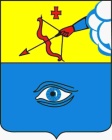 ПОСТАНОВЛЕНИЕ__29.05.2024__                                                                                              № _19/14__ г. ГлазовО внесении изменений в Постановление Администрации города Глазова от 25.04.2024 № 19/9 «О проведении в городе Глазове 23 июня 2024 года Республиканского татарского национального праздника «Сабантуй»В целях сохранения и развития национально-культурных традиций татарского народа, укрепления межнационального сотрудничества, в соответствии с Постановлением Правительства Удмуртской Республики от 24.01.2024 № 26 «О распределении иных межбюджетных трансфертов в 2024 году из бюджета Удмуртской Республики бюджетам муниципальных образований в Удмуртской Республике для проведения национальных праздников», руководствуясь Федеральным законом от 06.10.2003 № 131-ФЗ «Об общих принципах организации местного самоуправления в Российской Федерации» и Уставом города Глазова,ПОСТАНОВЛЯЮ:Внести в Постановление Администрации города Глазова от 25.04.2024 № 19/9 следующее изменение:Абзац 3 пункта 2 изложить в следующей редакции:«- Территория земельного участка, расположенного за кафе «Гриль» по адресу: Глазовский район, ул. Красногорские поля, д. 11в – с 09:00 часов до 12:00 часов (по согласованию).»Настоящее постановление подлежит официальному опубликованию.Контроль за исполнением настоящего Постановления возложить на Первого заместителя Главы Администрации города Глазова.Администрация муниципального образования «Городской округ «Город Глазов» Удмуртской Республики»(Администрация города Глазова) «Удмурт Элькунысь«Глазкар»  кар округ»муниципал кылдытэтлэн Администрациез(Глазкарлэн Администрациез)Глава города ГлазоваС.Н. Коновалов